Klasa 5 – 07.04.2020r.Temat: Dzielenie ułamków dziesiętnych 10,100,100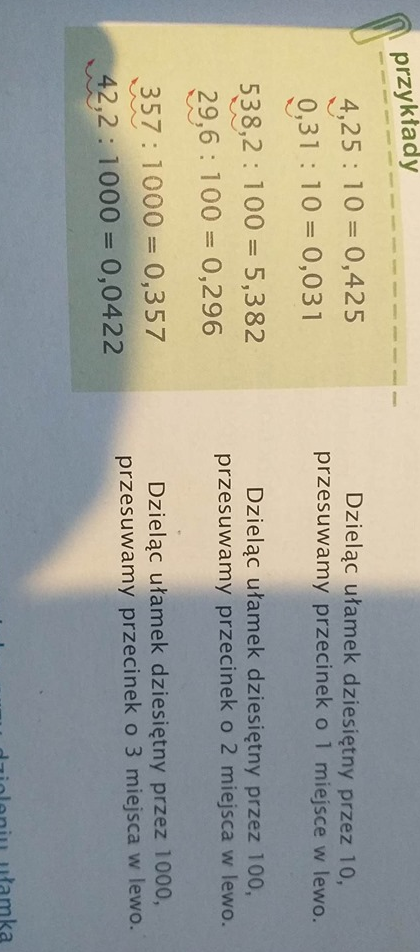 Kto może proszę sobie obejrzeć poniższy filmik:https://www.youtube.com/watch?v=dyqYW3NS2HwProszę przepisać do zeszytu poniższą notatkę: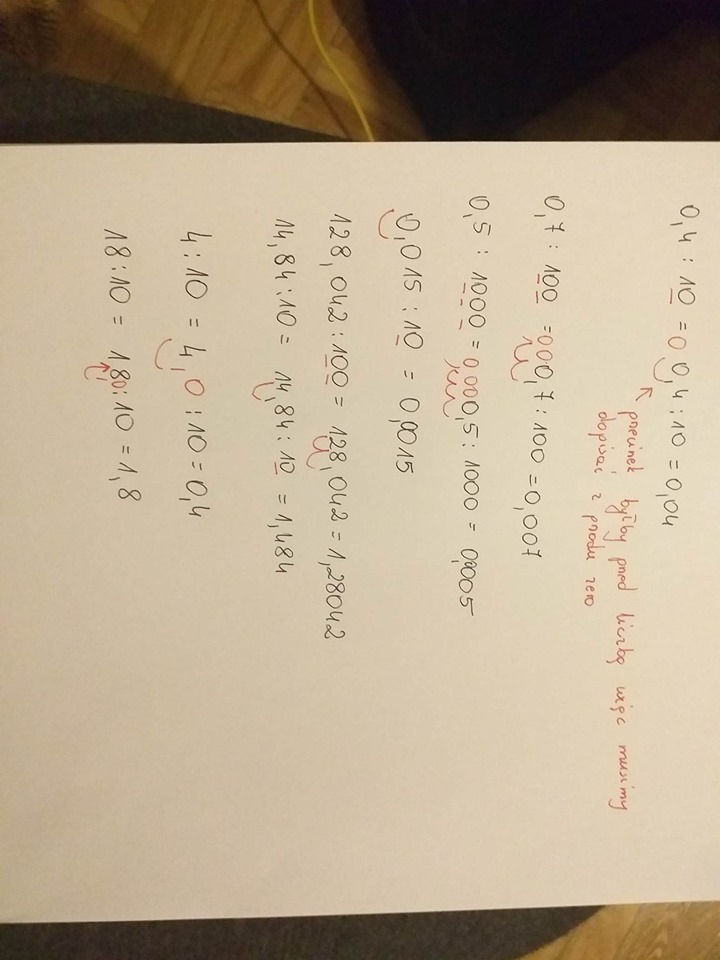 Oraz poniższe przykłady:Zadania do pracy samodzielnej:Zadanie 1 str. 157 – podręcznikĆw. 2 str. 67 – zeszyt ćwiczeńW  razie pytań i wątpliwości proszę o wiadomość na grupie na mesengerze i czekam na wasze rozwiązania do godziny 18.